ST. PETER’S CE PRIMARY SCHOOL, HESWALLRemote Education Plan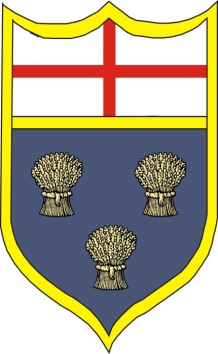 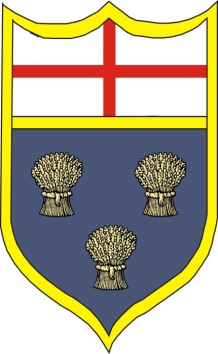 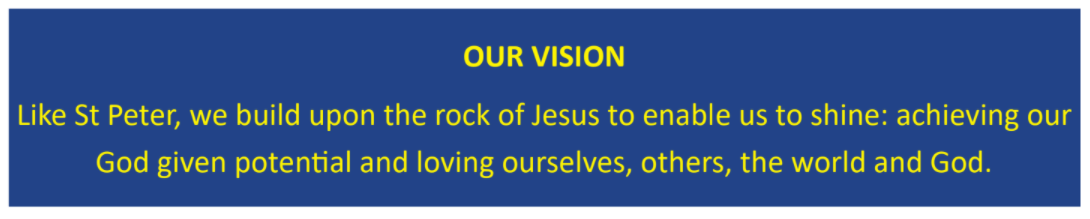 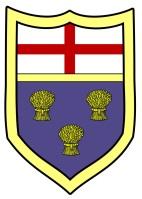 2021 – 2022ST PETER’S CE PRIMARY, HESWALLCOVID-19 REMOTE EDUCATION PLAN - SEPTEMBER 2O21In the event of a class, group or small number of pupils needing to self-isolate, or in the event of a partial or full school closure due to Covid-19, we will offer immediate remote education.  We will adapt our plans as and when required during these ever changing times and will of course keep you informed of any changes.  AIMS OF OUR REMOTE EDUCATION PLANTo ensure consistency in the approach to remote learning for pupils who aren’t in school To set out expectations for all members of the school community with regards to remote learningTo provide guidance regarding video calls (Appendix A) SAFEGUARDINGPlease see our Safeguarding Policy - Covid 19 Addendum http://www.stpeters-heswall.wirral.sch.uk/website/policies/259314Where appropriate, ‘Maths No Problem’ and ‘Read, Write Inc’ workbooks will be sent home with any child who needs to self isolate, so that they can continue to follow our maths and spelling curriculum.  Please look after these at home and send them back to school when your child returns.  Please inform your child’s class teacher if you do not have suitable online access.In addition to the work detailed above, we will also expect the children to complete the following tasks daily:F1 Sharing a story with an adultAt least 10/20 minutes of exerciseF2At least 5/10 minutes of readingAt least 10/20 minutes of exerciseY1/2 At least 15 minutes of readingAt least 10 minutes on NumbotsAt least 30 minutes exerciseY3-6At least 30 minutes of readingAt least 10 minutes on TT Rockstars and/or NumbotsAt least 30 minutes exercisePlease note, we do not expect children to participate in remote education if they are ill.Date agreed: October 2021Appendix AVIDEO CALLS - GUIDANCE FOR PUPILSPlease find a good spot in your house (not your bedroom) - somewhere where you have good internet access, very few distractions and have an adult nearby.  Note to parents:  if your child is having a 1:1 video call with a member of staff then we would request that you stay in the room.Remember that this is a school meeting so please wear suitable clothing.  Please ensure we know who you are and don’t give yourself a strange nickname; we will only allow people into the meeting if we know exactly who they are.If it’s a whole class session, then please be kind and welcome everyone to the meeting.  When your teacher is ready for the lesson to start she/he will mute you all to eliminate any background noise.Use hand signals to communicate:Thumbs up - yesThumbs down - noHand by ear - can’t hearHand up - to share an answer or make a commentSituationRemote education plan for F1/F2Remote education plan for Y1-6A small number of pupils from a class need to self-isolate Day 1 of absence:When parents notify the school, Office Staff will email parents with links to websites that provide revision of objectives already taught.Day 2-10 (where appropriate):  Class teachers will upload the same resources that are being used in the class (e.g. relevant PowerPoints and worksheets) to Google Classroom. Children in Early Years will have this uploaded to Seesaw. All completed work can be photographed and submitted to class teachers via Seesaw. FeedbackWhere a child has been absent for longer than 5 school days, then the class teacher will hold a telephone conversation with their parents to have an informal catch up and provide feedback if relevant. Parents have been informed that if a child tests positive for COVID but is well they are to contact the school office and this will trigger Day 1 of absence. Day 1 of absence:When parents notify the school, Office Staff will email parents with links to websites that provide revision of objectives already taught.Day 2-10 (where appropriate):  Class teachers will upload the same resources that are being used in the class (e.g. relevant PowerPoints and worksheets) to Google Classroom. All completed work can be photographed and submitted to class teachers via Google Classroom.FeedbackWhere a child has been absent for longer than 5 school days, then the class teacher will telephone the child’s parents to see how she/he is coping with the work.  The child will be offered the chance to speak to the class teacher during this phone call. Parents have been informed that if a child tests positive for COVID but is well they are to contact the school office and this will trigger Day 1 of absence. Local health protection teams advise that a class is sent home due to a suspected Covid-19 outbreakTeaching staff will provide the children with a daily 5-10 minute phonics and maths teaching video and upload this to Google Classroom -  these teaching videos may be produced by a teacher, or may be a quality online video from another source.  In addition, teachers will pre-record and upload a video of them reading a story to the children 2-3 times a week, depending on the book that they are reading.  Follow up activities will be uploaded to Google Classroom as appropriate.Children in Early Years will have all resources including phonic, maths and other videos uploaded to Seesaw. There will be a weekly whole class virtual Circle Time.  This will be a chance for the children to see their class teacher and peers.  The session will focus on wellbeing and give children the chance to talk about how they are feeling and share what they have been doing that week.FeedbackFeedback will be provided on Google Classroom following work that has been submitted.  Morning lessonsEach child will receive three 10-20 minute teaching videos each morning for English, Spelling/Phonics and Maths via Google Classroom - these teaching videos may be produced by a teacher, or may be a quality online video from another source.  Following the teaching video, children will be given tasks set by their class teacher.Afternoon lessonsChildren will receive one teaching video via  Google Classroom that will focus on a different foundation subject each day (e.g. RE, Science, Computing, History, Geography, Art, DT, Music).   Follow up activities will be uploaded to Google Classroom as appropriate.All completed work can be submitted via Google Classroom.There will be a weekly whole class virtual Circle Time.  This will be a chance for the children to see their class teacher and peers.  The session will focus on wellbeing and give children the chance to talk about how they are feeling and share what they have been doing that week.FeedbackClass teachers will provide feedback on work submitted via Google Classroom.Whole class and group feedback will be provided at the start of the next video lesson, where appropriate.  This feedback will focus on addressing common misconceptions from the previous lesson and providing additional challenge where necessary.Local health protection teams advise that a class is sent home due to a suspected Covid-19 outbreak, class teacher is unwell.Teaching staff within the same year band will upload the resources that they are using with their classes  (e.g. relevant PowerPoints and worksheets) via Google Classroom.  Children in Early Years will have this uploaded to Seesaw. Teaching staff within the same year band will upload the resources that they are using with their classes (e.g. relevant PowerPoints and worksheets) via Google Classroom.  FeedbackAs the class teacher is unwell, it will not be possible to provide individual feedback to every member of the class. However, a member of the Senior Leadership Team (SLT) will arrange a whole class Google Meet meeting each week to allow the children to share some of their work.  If additional support is needed, parents should contact a member of the SLT.Lockdown resulting in partial school closure - school is only open to the children of critical workersTeaching staff will provide the children with a daily 5-10 minute phonics and maths teaching video and upload this to Google Classroom - these teaching videos may be produced by a teacher, or may be a quality online video from another source.  In addition, teachers will pre-record and upload a video of them reading a story to the children 2-3 times a week, depending on the book that they are reading.  Follow up activities will be uploaded to Google Classroom as appropriate.Children in Early Years will have all resources including phonic, maths and other videos uploaded to Seesaw. There will be a weekly whole class virtual Circle Time.  This will be a chance for the children to see their class teacher and peers.  The session will focus on wellbeing and give children the chance to talk about how they are feeling and share what they have been doing that week.There will be a weekly virtual whole school collective worship, led by Mr. Jones.FeedbackFeedback will be provided on Google Classroom following work that has been submitted.  Teaching staff will provide 4 teaching videos per day (English, Maths, Phonics/Spelling, and one foundation subject) and upload them to Google Classroom, along with any other resources that they feel will support the children’s learning.  All completed work can be photographed and submitted via Google Classroom.Teaching assistants will deliver the teaching videos to critical worker pupils with direction and support from class teachers.There will be a weekly whole class virtual Circle Time.  This will be a chance for the children to see their class teacher and peers.  The session will focus on wellbeing and give children the chance to talk about how they are feeling and share what they have been doing that week.There will be a weekly virtual whole school collective worship, led by Mr. Jones.FeedbackWhole class and group feedback will be provided at the start of the next recorded video lesson, where appropriate.  This feedback will focus on addressing common misconceptions from the previous lesson and providing additional challenge where necessary.